Ә.Жангелдин атындағы орта мектеп Тақырыбы: Лентадан  шаш қыстырғышын жасауӨткізген: Ә.Жангелдин «ЖОББ» КММ – ның көркем еңбек  пәні мұғалімі Ниязмағанбетова Рауан Жүрсінқызы.Шалқар қаласы 2019-2020 оқу жылы.Пәні: Көркем еңбек Күні: 20.02.2020 жыл .Шебер класс тақырыбы: Лентадан шаш қыстырғышын жасауШебер класс мақсаты:1.Лентамен   бұйым жасай отырып әсемдікке,әдемілікке деген қызығушылығын арттыру.2.  Оқушылардың қол – өнерге деген қызығушылығын және ой-өрісін дамыту.3.Оқушыларды ұқыптылыққа, үнемділікке, әсемділікке, тәрбиелеу.Шебер класс түрі:шеберлік сабақ.Шебер класс әдісі:  практикалық, баяндау әдісі.Қажетті құрал жабдықтар:1.Ыстық пистолет .2.Әр түрлі ленталар 3. Сіріңке	4. Балауыз шам5.Қатты кағаз 6.Шаш резинкалары7.Түрлі түсті моншақтар 1.Қажетті құрал жабдықтар: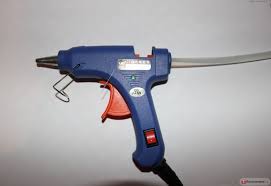 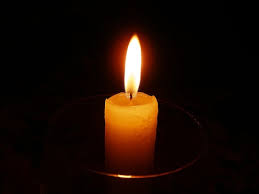 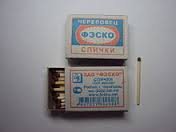 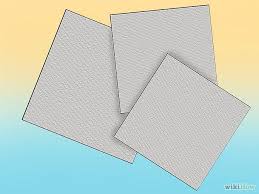 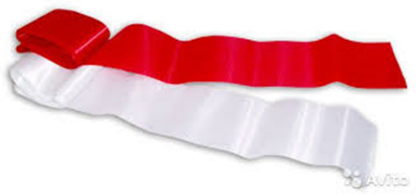 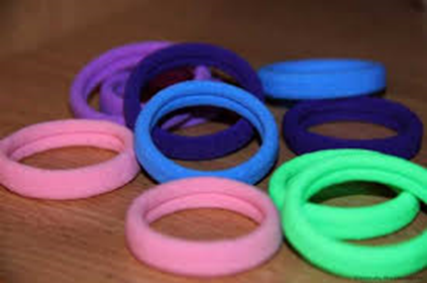 2.Ленталарды бүктеу арқылы гүл жапырақтарын жасаймыз.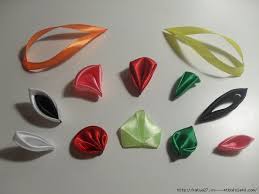 3. Лентаны бүктейміз 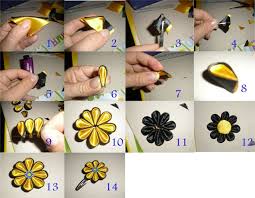 4.Иытық клей көмегімен бір біріне жабыстырамыз 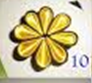 Шаш қыстырғышымыз дайын 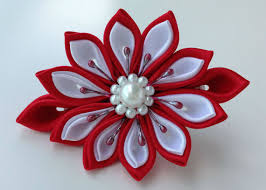 